Niềm vui nhỏ nhân ngày 1/6 của bệnh nhân Nhi tại TTYT huyện Phong Thổ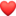 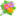 =========================================Đối với những em nhỏ mắc bệnh và đang điều trị tại TTYT huyện Phong Thổ, một Ngày tết thiếu nhi 1/6 vui tươi và phấn khởi là điều mà các em mong muốn có. Với tinh thần chia sẻ, động viên đồng thời xoa dịu nỗi đau về thể chất cho những bệnh nhân Nhi. Tổ công tác xã hội - TTYT Phong thổ được sự nhất trí của BGĐ đã tổ chức thăm hỏi động viên và trao 50 xuất quà cho bệnh nhân Nhi.Những phần quà tuy nhỏ bé, chỉ là những chiếc bánh, những cái thạch hay hộp sữa nhưng phần nào cũng giúp các em nhỏ đang điều trị tại TTYT cảm nhận được không khí của Ngày tết thiếu nhi. Đây sẽ là những hoạt động thường niên của TTYT huyện Phong Thổ nói chung và Tổ Công tác xã hội TTYT nói riêng nhằm đẩy mạnh các hoạt động CTXH và nâng cao chất lượng chăm sóc, điều trị hướng tới sự hài lòng của người bệnh và người nhà người bệnh.————————————————#Trung_Tâm_Y_Tế_Phong_ThổFanpage: facebook.com/ytephongtho